ПРИКАЗпо основной деятельности16.03.2015										№28§4О мерах по реализации отдельных положений статьи 13.3 Федеральногозакона «О противодействии коррупции»         В целях реализации отдельных положений статьи 13.3 Федерального закона «О противодействии коррупции» и организации работ в МКУ «Амгинское РУО» и подведомственных ему учреждениях по предупреждению коррупцииПРИКАЗЫВАЮ:1. Создать комиссию по противодействию коррупции в составе:Шишигин Ю.Е. – начальник, председатель; Федорова А.А., заместитель начальника по общему образованию – заместитель председателя;Кутургуиной А.Д. - заместитель начальника по финансово-экономическим вопросам  – член;Андреева Н.И., зав. ОКПО - член;Мартынов В.Ф., гл. спец. ОКПО - член;Бытырову П.С., зав. ОВиДО;Кузьмина М.Н., зав. ОМООО;Кириллина К.Р., зав. ОМО.2. Ответственным за профилактику коррупционных и иных правонарушений назначить Андрееву Н.И., зав. ОКПО.3.Андреевой Н.И., зав. ОКПО, Уваровой М.М., ведущему специалисту – юристу ОКПО, руководителям образовательных организаций (далее – ОО) совместно в рамках проведения профилактических мероприятий в МКУ «Амгинское РУО» и подведомственных ему учреждениях, работающих с первичной документацией, провести разъяснительную работу, направленную на недопущение составления неофициальной отчетности и использования поддельных документов.4. Уваровой М.М., ведущему специалисту- юристу ОКПО, организовать сотрудничество РУО с правоохранительными органами по вопросам предупреждения коррупции.5. Уварову А.В., вед. специалисту ОМООО, разместить разработанные документы по противодействию коррупции на портале РУО в разделе «Реализация антикоррупционной политики».6. Уварову А.В., вед. специалисту ОМООО, в срок до 15 апреля 2015г. разместить на сайте РУО функциональность, позволяющую получать обратную связь по вопросам предупреждения коррупции.7. Руководителям ОО:7.1. Принять меры по реализации отдельных положений статьи 13.3. Федерального закона «О противодействии коррупции»;7.2. На официальном сайте ОО создать раздел по реализации антикоррупционной политики;7.3. Ежегодно размещать на официальном сайте ОО справки о доходах, расходах, об имуществе и обязательствах имущественного характера руководителя ОО;7.4. Информацию о принятых мерах представить в ОКПО РУО в срок до 15 апреля 2015г.8.  Контроль исполнения приказа оставляю за собой.                                          Начальник                                                        Ю.Е.ШишигинАндреева Н.И.САХА РЕСПУБЛИКАТЫНYOРЭ5ИН МИНИСТЕРСТВОТА«Амма улууhа (оройуона)» муниципальнай оройуонМуниципальнай казеннай тэрилтэ «Амма оройуонунҮөрэ5ириигэ салалтата»  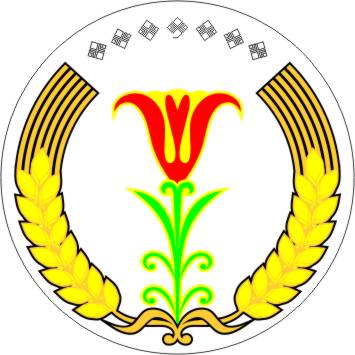 МИНИСТЕРСТВО ОБРАЗОВАНИЯРЕСПУБЛИКИ САХА (ЯКУТИЯ)Муниципальное казенное учреждение «Амгинское районное управление образования» муниципального района «Амгинский улус (район)»